Special Buddy : _________________________________________________________________________________Company Name*: ______________________ ________________________________________________________(*As it should appear on recognition materials, such as t-shirts and on site signage)Contact Person: ________________________________________________________________________________Address: _________________________________________________________________________________________City: _________________________________________ State: __________________ Zip Code: ______________			Phone Number: ___________________________________ Fax Number: ____________________________ Email: ____________________________________________________________________________________________I would like to support the Buddy Walk™ by becoming a(n):□MVP Sponsor for a gift of $3,000         Logo prominently featured on Buddy Walk™ t-shirts          Logo featured on Sponsor Board at the Walk and on promotional materials.          Sponsor’s name mentioned during day’s events         Link to sponsor’s website on CSRA Buddy Walk page on Upside of Downs of Aiken website         Able to display banner at CSRA Buddy Walk         *Please forward your logo in a JPEG or TIFF file to Jenny Hall at info@aikenupsidedowns.org□Home run sponsor for a gift of $1,000          Logo prominently featured on Buddy Walk™ t-shirt.         Logo featured on Sponsor Board at the Walk and on promotional materials.          Sponsor’s name mentioned during the day’s events         Link to sponsor’s website on CSRA Buddy Walk page on Upside of Downs of Aiken website          *Please forward your logo in a JPEG or TIFF file to Jenny Hall at info@aikenupsidedowns.org□Triple Sponsor for a gift of $500         Sponsor’s name in typesetting on Buddy Walk™ t-shirt         Sponsor’s name listed on Sponsor Board at the Buddy Walk™         Sponsor’s name mentioned during the day’s events         Sponsor’s name listed on CSRA Buddy Walk page on Upside of Downs of Aiken website□Double Sponsor for a gift of $250         Sponsor’s name in typesetting on the Buddy Walk™ t-shirt         Sponsor’s name listed on Sponsor Board at the Buddy Walk™         Sponsor’s name listed on CSRA Buddy Walk page on Upside of Downs of Aiken website□Single Sponsor for a gift of $100         Sponsor’s name listed on Sponsor Board at the Buddy Walk™         Sponsor’s name listed on CSRA Buddy Walk page on Upside of Downs of Aiken website□	Yes! I would like to receive three shirts as a thank you for my participation. Adult: S, M, L, XL, XXL, XXXL; XXXXL    Youth: XS, S, M, L T-shirt # 1 ________ # 2 _________ # 3 _________	No thank you, I don’t need shirts.Please make checks payable to Upside of Downs.  Please mail to: Upside of Downs, c/o Jenny Hall, 7 Julie Ann Court, Aiken SC 29801All commitments must be received no later than September 7, 2015 to have logo placed on T-Shirt.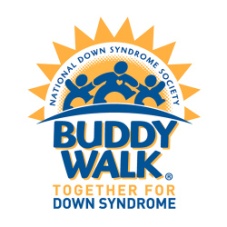 